РЕСПУБЛИКА ДАГЕСТАНБОТЛИХСКИЙ РАЙОНМКОУ «Кванхидатлинская основная общеобразовательная школа»368973. РД. Ботлихский район.село Кванхидатлиул,  Центральная 24тел.8-928-529-80-39, эл. почта: sh.magomednabiev@mail.ru  П Р И К А З             от «12» января 2021 г.                                                                                                                                    № 1Об утверждении плана мероприятий, проводимых в рамках празднования 100-летия со дня образования ДАССР в МКОУ «Кванхидатлинская ООШ»Во исполнение Указа Главы Республики Дагестан от 28 октября 2020 г. № 98 «О праздновании 100-летия со дня образования Дагестанской Автономной Советской Социалистической Республики (ДАССР)» и на основании приказа УО МР «Ботлихский район» №1 от 11.01.2021 г. :,                                                                                            п р и к а з ы в а ю:1. Утвердить план мероприятий по подготовке и проведению празднования 100-летия со дня образования Дагестанской Автономной Советской Социалистической Республики. Зам дир. по УВР Сайгидиновой А.И. и классным руководителям  обеспечить исполнение плана.3. Контроль исполнения настоящего приказа оставляю за собой.                           Директор школы                ________________/Ш.С.Магомеднабиев /Приложение к приказу МКОУ  «Кванхидатлинская ООШ»от 12.01.2021 г. , №1
 План мероприятий, проводимых в рамках празднования 100-летия со дня образования ДАССР в МКОУ «Кванхидатлинская ООШ»№Наименование мероприятияОтветственные Сроки проведения1Создание и наполнение разделов , посвященных празднованию 100-летия со дня образования ДАССР на своих официальных сайтах Зам.дир по УВР, информатик, Библиотекарь.В течение года 2 Участие в онлайн-акции «История образования Дагестанской АССР»Учащиеся с 1 по 9 классы и классные руководители, учитель истории Январь 2021 г.3Участие в онлайн – акции  «Родные языки народов Дагестана» в социальных сетяхУчащиеся с 1 по 9 классы и классные руководители, учитель родного языкаЯнварь 2021г.4Открытые уроки, посвященные истории образования Дагестанской АССРУчащиеся с 1 по 9 классы и классные руководители, учитель истории Январь 2021 г.5Конкурс на лучшее исполнение стихотворение на национальных языкахУчащиеся с 1 по 9 классы и классные руководителиЯнварь2021 г.6Конкурсы на лучшее оформление школьных и классных уголков «Юбилею республики посвящается», выставки детских работ, стенгазет, плакатов, книг «Родина моя -Россия», «Мой Дагестан», «Память живет в сердцах», «Мы – единая семья»,  и т.д.Учащиеся с 1 по 9 классы и классные руководителиЯнварь-февраль2021 г.7Онлайн - акции, флешмобы в социальных сетяхУчащиеся с 1 по 9 классы и классные руководителиЯнварь-февраль2021 г.8Районный конкурс «Очаг-мой родной Дагестан»Кружковые объединения  Февраль  2021 г.9Книжно-иллюстративные выставки и тематические мероприятия в библиотеке «Моя Родина, мой Дагестан», «Живой родник – земли моей язык», «Друг, где б ты не жил, приезжай в цветущий Дагестан ! » , «Дагестан звучит в душе моей»	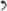 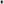 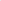 «Любовью к Отечеству сердце питаю»; «Дагестан цветущий,Дагестан растущий»образовательные учреждения В течение года 10Классные часы «Моя малая Родина Дагестан», «Лежит средь гор красивый райский край-Дагестан», «Дагестан-наш край родной» и т.д.Учащиеся с 1 по 9 классы и классные руководителиЯнварь-февраль2021 г.11Конкурсы на лучший рисунок, эссе, исследовательскую работу «Пою мою республику!»Учащиеся и учитель рисования Январь-февраль2021 г.12Открытые занятия, мастер-классы по этнокультуре Дагестана (ковроткачество, резьба по дереву, лепка, обработка камня)Педагог дополнительного образования Январь2021 г.13Конкурсы  сочинений на темы «Хочу воспеть свой Дагестан», «Большая культура маленького народа»Учащиеся с 1 по 9 классы и классные руководителиЯнварь-февраль2021 г.